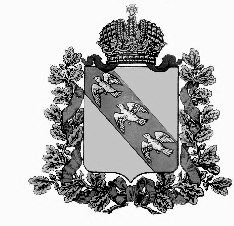 АДМИНИСТРАЦИЯ ИВАНОВСКОГО СЕЛЬСОВЕТАРЫЛЬСКОГО РАЙОНА ПОСТАНОВЛЕНИЕот	 01.02.2018 № 18 Об утверждении Положения о порядке по- лучения муниципальными служащими, замещающими должности муниципальной службы в Администрации Ивановского сельсовета Рыльского района, разрешения представителя нанимателя (работодателя) на участие на безвозмездной основе в управлении отдельными некоммерческими организациямиВ соответствии со статьей 5 Федерального закона от 03.04.2017 №64-ФЗ «О внесении изменений в отдельные законодательные акты Российской Федерации в целях совершенствования государственной политики в области противодействия коррупции», пунктом 3 части 1 статьи 14 Федерального закона от 02.03.2007 №25-ФЗ «О муниципальной службе в Российской Федерации» Администрация Ивановского сельсовета Рыльского района ПОСТАНОВЛЯЕТ:Утвердить прилагаемое Положение о порядке получения муниципальными служащими, замещающими должности муниципальной службы в Администрации Ивановского сельсовета Рыльского района, разрешения представителя нанимателя (работодателя) на участие на безвозмездной основе в управлении отдельными некоммерческими организациями.Настоящее постановление вступает в силу со дня его официального опубликования в установленном порядке.Глава Ивановского сельсовета Рыльского района                                                                               В.В. ПетренкоУТВЕРЖДЕНОПостановлением Администрации Ивановского сельсовета Рыльского района от 01.02.2018 №18Положениео порядке получения муниципальными служащими, замещающими должности муниципальной службы в Администрации Ивановского сельсовета  Рыльского района, разрешения представителя нанимателя (работодателя) на участие на безвозмездной основе в управлении отдельными некоммерческими организациямиНастоящее Положение определяет порядок получения муниципальными служащими, замещающими должности муниципальной службы в Администрации Ивановского сельсовета  Рыльского района, (далее - муниципальные служащие), разрешения представителя нанимателя (работодателя) на участие на безвозмездной основе в управлении отдельными некоммерческими организациями, в соответствии с пунктом 3 части 1 статьи 14 Федерального закона от 02.03.2007 №25-ФЗ «О муниципальной службе в Российской Федерации», в качестве единоличного исполнительного органа или вхождения в состав их коллегиальных органов управления.К некоммерческим организациям для целей настоящего Положения относятся общественные организации (кроме политических партий), жилищные, жилищно-строительные, гаражные кооперативы, садоводческие, огороднические, дачные потребительские кооперативы, товарищества собственников недвижимости (далее - некоммерческие организации).Участие муниципального служащего на безвозмездной основе в управлении некоммерческими организациями в качестве единоличного исполнительного органа или вхождение в состав их коллегиальных органов управления не должно приводить к конфликту интересов или возможности возникновения конфликта интересов при исполнении служебных обязанностей.Муниципальный служащий представляет заявление о разрешении ему участвовать на безвозмездной основе в управлении некоммерческой организацией в качестве единоличного исполнительного органа или вхождение в состав ее коллегиального органа управления (далее - заявление) на имя представителя нанимателя (работодателя) в Администрацию Ивановского сельсовета Рыльского района (далее – Администрация) заместителю Главы Администрации Ивановского сельсовета Рыльского района (далее – заместитель Главы).Заявление составляется в письменном виде по форме согласно приложению №1 к настоящему Положению и направляется представителю нанимателя (работодателя) до начала участия в управлении некоммерческими организациями, или вхождения в состав их коллегиальных органов управления.Представленное муниципальным служащим заявление регистрируется в день его поступления заместителем Главы в журнале регистрации заявлений о разрешении участия на безвозмездной основе в управлении некоммерческими организациями в качестве единоличного исполнительного органа или вхождение в состав их коллегиальных органов управления (далее - журнал регистрации заявлений), который ведется по форме согласно приложению №2 к настоящему  Положению.Листы журнала регистрации заявлений должны быть пронумерованы, прошнурованы и скреплены печатью Администрацией.Копия заявления с отметкой о регистрации выдается муниципальному служащему на руки под роспись в журнале регистрации заявлений либо направляется по почте с уведомлением о получении.Заместитель Главы осуществляет предварительное рассмотрение заявления на предмет возможности возникновения конфликта интересов и подготовку мотивированного заключения на него.Заявление и мотивированное заключение на него в течение семи рабочих дней после регистрации заявления направляются заместителем Главы Главе Ивановского сельсовета Рыльского района для рассмотрения.По результатам рассмотрения заявления и мотивированного заключения на него Глава Ивановского сельсовета Рыльского района выносит одно из следующих решений:а) разрешить муниципальному служащему участие на безвозмездной основе в управлении некоммерческой организацией в качестве единоличного исполнительного органа или вхождение в состав ее коллегиального органа управления;б) отказать муниципальному служащему в участии на безвозмездной основе в управлении некоммерческой организацией в качестве единоличного исполнительного органа или вхождении в состав ее коллегиального органа управления.Заместитель Главы уведомляет муниципального служащего о принятом решении в течение трех рабочих дней со дня принятия Главой Ивановского сельсовета Рыльского района решения по результатам рассмотрения заявления.Заявление, мотивированное заключение на него и иные материалы, связанные с рассмотрением заявления (при их наличии), приобщаются  к личному делу муниципального служащего.Приложение №1к Положению о порядке получениямуниципальными служащими, замещающими должности муниципальной службы в Администрации Ивановского сельсовета Рыльского района,разрешения представителя нанимателя (работодателя) на участие на безвозмездной основе в управлении отдельными некоммерческими организациямиПредставителю нанимателя (работодателя)(Ф.И.О. муниципального служащего,замещаемая должность)ЗАЯВЛЕНИЕо разрешении участия на безвозмездной основе в управлении некоммерческой организацией в качестве единоличного исполнительного органа или вхождение в состав ее коллегиального органа управленияВ соответствии с пунктом 3 части 1 статьи 14 Федерального закона от 02.03.2007№25-ФЗ «О муниципальной службе в Российской Федерации» прошу разрешить мне участие на безвозмездной основе в управлении некоммерческой организацией  	(указать наименование некоммерческой организации, адрес, виды деятельности)в качестве единоличного исполнительного органа или члена коллегиального органа управления (нужное подчеркнуть).Выполнение указанной деятельности будет осуществляться в свободное от службы время и не повлечет за собой возникновения конфликта интересов или возможности возникновения конфликта интересов при исполнении служебных обязанностей.При выполнении указанной деятельности обязуюсь соблюдать требования, предусмотренные статьями 13 и 14 Федерального закона от 02.03.2007 №25-ФЗ «О муниципальной службе в Российской Федерации»." 	" 	20 	г.	 		 	(подпись)	(расшифровка подписи)Регистрационный номерв журнале регистрации заявлений  	Дата регистрации заявления " 	" 	20 	г.(подпись лица, зарегистрировавшего (расшифровка подписи)Приложение №2к Положению о порядке получениямуниципальными служащими, замещающими должности муниципальной службы в Администрации Ивановского сельсовета Рыльского района,разрешения представителя нанимателя (работодателя) на участие на безвозмездной основе в управлении отдельными некоммерческими организациямиЖурналрегистрации заявлений о разрешении участия на безвозмездной основе в управлении некоммерческими организациями в качестве единоличного исполнительного органа или вхождение в состав его коллегиального органа управленияРеги- стра- цион- ный номер заяв- ленияДата по- ступле- ния за- явленияФ.И.О.,должность муници- пального служащего, предста-вившего за- явлениеНаименова- ние неком- мерческой организации, в управлении которой пла- нируется уча-ствоватьНаимено- вание ор- гана управле- ния орга- низациейРешение предста- вителя нанимате- ля (рабо- тодателя)Подпись му- ниципально- го служащего о получении копии заяв- ления с реги- страционнойотметкой